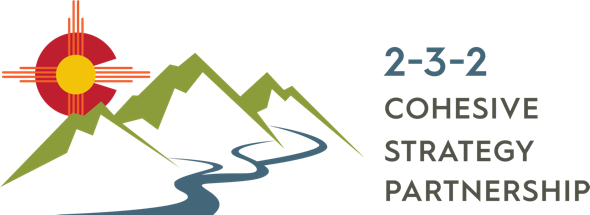 Sept.11, 2019NOTES QUARTERLY PARTNERSHIP MEETING (NOTES) WHEN: Wednesday, September 11, 2019, 9 am – 4:00 pm IN ATTENDANCEAaron Kimple, MSI; Page Buono, MSI contractor; Michelle Hamilton, MSI; Ellen Roberts, CSFS contractor; Daniel Denipah, Santa Clara Pueblo; Alejandro Garcia, Santa Clara Pueblo; Andrea Jones, Rio Grande National Forest; Josh Hall, San Juan National Forest; Paul Orbuch, MSI contractor; Bill Trimarco, WAP; Anne Bradley, TNC; Kathy Cahill, Carson National Forest; Matt Piccarello, Forest Stewards Guild; John Waconda, USFS Region 3; Adam Moore, Colorado State Forest Service; Tim Leishman, San Juan National Forest;  Charles Curtain, Sangre De Cristo initiative; Bill Baker, retired ecologist; Anthony Culpepper, MSI; Mary Stuever, New Mexico State Forest Service; Erin Minks, Senator Bennett . Via Zoom: Dagmar Llewelyn, BOR; Emma Kelly, BOR; Garrett Hanks, TU.  ACTIONS/HIGHLIGHTS Identify and invite recreation voices to the conversation (Executive Committee) Provide feedback for CFLR & RMRI proposals within the 2-3-2 (full 2-3-2 membership) Draft and shared updated list of 2-3-2 accomplishments (Executive committee)To be shared at the beginning of each meeting Andrea Jones & Josh Hall to connect re: boundary of CFLR proposalAnthony/TRAM committee: update polygons within 2-3-2 geography, including NEPA cleared projects in CO Committee to draft concept for spring workshop	(Page, Mary, Adam, Bill, Sid) Idea of March resource fair to address Rx fire capacity + wood products industryRepresentation from projectsRepresentation from resourcesBurden on who has projectsApril Resource FairSmall business administration Restoration economyIncorporate feedback and finalize action planOpportunity to join NWF Upper Rio Grande coalition wildlife callUpper Rio Grande Coalition call30-65 people/callnext call on October 16information forthcoming from Andrew Black Plan spring tour to visit Santa Clara restoration efforts (Executive Committee)MEETING NOTESINTRODUCTION (presentation by Aaron Kimple) Opportunities for landscape-scale work bringing us togetherHistoric overviewSince 2016Working together to enhance watershed resiliency Geography is 5 million acresAccomplishments (overview)First ever TREX in Region IICAFA address low income housingInitiated mapping of collaborative effortsDevelopment of map that shows sources of smokeIncreased application of prescribed fire on Carson and San Juan National ForestsApplication of RCPP funds across 2-3-2 landscapeIncrease in wood provided to Blanca MillExpanded conversation on biomass opportunitiesDevelopment and application of Firewise Program in Rio Arriba CountySupport for community discussion around fire planning tools (PODs)Drawn attention nationally for collaborative, landscape-scale work – RMRI and CFLR ProgramsSANTA CLARA PUEBLO RECOVERY EFFORTS (presentation from Daniel Denipah, Santa Clara Pueblo)**Presentation with more information included in post-meeting materials**June 26, 201115,500 on Santa Clara landBurn area of watershed: 14,700 (approx. 15% of headwaters area) 23-mile stretch of River Emphasis on protection of areas that are still intact (in Santa Clara Canyon, along the creek specifically)Surprised to see Aspen coming backSignificant issue with erosion and downcutsGoal of planting 250,000 seedlings/year Latilla shade structure for seedlingsImpact on wildlifeTurkeys in particularMule deer as wellPost Fire Restoration:Since 2011: working on stabilization and restoration treatmentsLinked with protection of recovery and culture Had BAR & BAER fundingSearching for additional funding; in 2013 received CFRP for some restorationIn 2014, EPA grantsWatershed Restoration projectsProtect critical wetlands and springsRestore streamsPromote upland and stream bank stabilizationPromote vegetation recovery and reforestationSome assisted recoveryBuild community stewardshipWorking with schools and have a hoop house so school can be involved with plantingYouth disconnect from canyon Generational gap of kids who haven’t even been up thereBarriers for cattle and wildlife nowDirectional and contour tree fellingPick places with better soil health to create microsites for planting; didn’t want to plant in areas that weren’t treated; Channel Restoration TreatmentsElevate channel bottomsPrevent future erosionReconnect vegetation with waterProtect wetlands and springsRock dams and Zuni bowlsIn partnership with Santa Fe Indian School to plant more glass plugs120 students for two daysCone collection and rock dam construction Log Mattress and log drop structuresLog drop (left) and log mattress (right) structures work well to catch sediment loadsWorking in 25 tributaries, but 17,000 structures up and down those tributariesReduced scouring in bottom creekInduced meanderingBill Zeedyk: Let the water do the workWork force:Worked with 5-6 when plans were initially getting developed42 employees max – majority were techsTransition of workforce from suppression to recovery, importance of community coming togetherTribal leadership was effectively focused on thisSignificant opportunity to learn from Santa Clara  2-3-2 ROLE IN CFLR/RMRI PROPOSAL  (highlights from discussions about CFLR & RMRI, below)NM partners to help shape the CO proposalFrom the watershed perspective Engage NM & CO delegation on movement of FACA2-3-2 going to solicit feedback from communities w/in the 2-3-2 landscapeno single entity will know all of the playersUpdate and map polygons in our landscape (TRAM committee)CO State landsInholdingsWork done/planned/approved CPLA/NRC/Include work that is already NEPA cleared (TRAM committee)In CO ROCKY MOUNTAIN RESEARCH INITIATIVE (presentation from Aaron Kimple & discussion)What is it?  UnclearHappening in COFunding at National Level from Wild Tukey FederationBeing piloted with Region IIGoal of more focused impact on the landscapeTarget $$ to move one funding toward “completion” vs “random acts of restoration”Will be an evaluation committee to evaluate proposals from three areas2-3-2 has come up repeatedly, along with the San Juan Headwaters Forest Health Partnership forests, watersheds, partnerships all key componentsAll lands So could dovetail well with CFLR Additional CFLR for San Juan National Forest Existing NEPA cleared projects?Eager for early traction, so NEPA cleared are priorityBut more nuance to specifications that highlight other criteria and relevance for projects Goal of addressing local barriers COORDINATED FUNDING/PLANNING EFFORTS FOR CFLR (CFLR updates from Josh Hall & Ann Bradley) Forest Service Action Plan & CFLR & RMRI = identifying similar areas of focus CFRP included in Farm BillAuthorized for $80 million, not yet appropriatedIn House version, approximately $32 millionCFRP launched in 2010, so round of projects coming to “completion”$28 million needed to complete remaining projects Current projects asking for extensionsTier II proposal due in January (goal of 15th) Still no FACA committee, and FACA committee will make this decision Depending on Senate & House, more funding likely to be authorizedMain driver of CFLRP = reducing fire risk to communities/reduce “uncharacteristic” fire Watershed seen as ancillary benefit Submitted Tier I proposal approximately 1 month ago, received go ahead on 09/09 Focus = advancing Tier 2 proposal PROJECTOver 3 million acresFour forests 750 k acres on Carson, .5 mill + on Santa Fe, 18k on San Juan, 35 k on Rio Grande100,000 acres for fire & fuels TB approved (NEPA)and in process on aquatic/riparian NEPA (for SF & Carson)for wetland/riparian/aquaticRe: Fire & Fuels focus:Approx. 20-30k over 10 year on SJOn Santa Fe & Carson, 300k over 10 year (approx..20% of USFS lands) On annual, approx. 10-13 k acres of Rx burn annually Currently SF treats approx. 25k1,000k mechanical harvesting for timberin range of Blanca Milland Wallatowa Timber (main contractor for SJ Jemez)SJ running approx. 500 acres of timber to local mills Approx. 600 acres annually on SJ – mechanical treatment Max funding = $4 million/year w/ 50% matchApprox. 50-60% of USFS restoration projects budget goes to fund these projects$$ only spent on USFS landHuge role of collaboratives to inform how to put the $$ and the work on the groundWhere/how to prioritize work and link it up with Federal and Tribal land to compliment existing projects/efforts/values Requirement in CFRP for multi-year monitoring PartnershipsHow to leverage partnerships throughout (vs. just at the launch)Q: Game & Fish (Pitman Roberts)What are the other potential funders?For CFLR – NMGF agrees it’s a priority landscapeCommitted to longer term fundingDISCUSSION Re: state line (as boundary for project proposal) Why that? Ie., Cumbres and Toltec creates a fireshed along that borderRe: Capacity: from Ellen – what can we do within 2-3-2 to increase capacityJosh: requirement of socioeconomic impactsIncreasing pipeline of education programs to workforcei.e., Blanca MillSpecifically thinking about a restoration economyPotential analysis of what capacity is neededTNC has done this for Rx fireI.e., do we need thinners? Do we need riparian restoration?From Kathy CahillPlug for Job coreProvides a lot of education to people who need the skills What is the capability of programs that already exist? Nearest is in COFrom AndreaIn Rx (fire use) a lot of questions about what resources are available?One of biggest hold-ups in San Luis is lack of biomassStandard producers can’t take moreWhat is the role of the 2-3-2?Not sure about boundary – potentially possible to still adjust (from Josh Hall) 2-3-2 can facilitate additional feedback/inputGoal of relatively complete proposal by Thanksgiving Getting things on calendar of people who can actively contribute to CFLRMajor push over next 6-8 weeksSupervisors will want big meeting = open from all collaboratives in NovemberHave a decent draft by thenThen input developed back in with small group OUTSTANDING: prioritization, capacity, monitoring What can 2-3-2 do to help the CFRP?Timeline 2020-2021John W: group offers access to associated elements of CFLR Monitoring social dynamics of large, landscape scale workParticipationCommunicationOutreachField trips, tours, workshops, etc.Social/political connectionsNeed a connection to the politics of CFLRI.e. Community conversationsThe group must feel empoweredPeriod of building social capitalBuilding respect and trustIt takes timeRight projects in right placesPriority setting discussionWhat are opportunities to work within existing NEPA What prioritization was already identified within the NEPAImportance of transparencyOpportunity to monitor/reportFunding leveragedJobs/timber leveragedOpportunity to include in proposals other opportunities for monitoring?NATIONAL WILDLIFE FEDERATION (presentation from Andrew Black regarding recent wildlife summit)Initiative called: Connected CorridorsUpper Rio Grande Wildlife Corridors Summit held mid-August in Taos This region has of the most intact wildlife habitats within the USThe Event: Approx 170 members in attendance Sponsoring Udall’s Federal Wildlife legislation Deb Holland – 35th generation NMCenter for Western priorities podcastDiscussion about managing acequias for wildlife/connectivity  Big game wintering range discussion & questionsWildlife corridors actSW Tribal fisheries commission Also from Udall: Stand-alone billWildlife connectivity autonomy for TribesEmphasis not just on wildlifeBut also on healing nature of wildlife and wild land3-YEAR ACTION PLAN (presentation by Page Buono, Aaron Kimple & Adam Moore + discussion) Framework can act as a prioritization tool Missing strategiesMastication & thinningRe: monitoringIdeas from RGWFMulti-party monitoringReducing risk of wildfire impactWhat is forest health?Review workAppropriate workAccomplishmentsComplete work SHARED RESOURCES FOR RX FIRE (overview by Aaron Kimple in Sid Hall’s absence + discussion) What is the best way to communicate about and share resources for Rx fire? Need for this echoed by other partners in the groupConcern brought forward by Sid Hall/Fire Management Committee2-3-2 can continue to access our list serve to promote both resources available and needs Idea of workshop next spring Resource fair for people to share their resourcesPromote TREXShare needsAdd a component about woods products industry? Can we integrate the resource sharing Josh Hall has with San Juan & Rio Grande?Collaborative compiled list of available resourcesFor private/state/federal/land managementPROJECT UPDATES (round-robin updates) San Juan HeadwatersCreated map to share with community where smoke is coming fromProject updates coming soonEllen RobertsWorking on the idea of a Colorado Forest Carbon plan CA only other stateWill incorporate carbon/forest health/watersheds RMRI (more updates later)Investment from Wild Turkey Federation into Region IIEIB feasibility study coming in the next 1-2 weeksDaniel Denipah & Alejandro Garcia (Santa Clara Pueblo) Burned 2,000 acres in 2019Approximately 2,000 in 2019 Working under RGWF on main stem of the creek; working to bring back troutAddressing invasive species Erin Minks, Senator BennettFarm Bill reauthorizationFor those who are part of 2-3-2, we want to understand how programs are operating on the groundMaintaining relationships with Forest Service partnershipsBennett very interested in cross-state modelInterested to ensure RMRI is ground upAndrea Jones, Rio Grande National Forest Draft record of decision on Forest Plan RevisionWorking on CFLRP & RMRI Transition from timber salvage to landscape scale veg managementFocus moving forwardHuge increase in recreationJosh Hall, Santa Fe National Forest Published draft planLaunched meeting/toolbox approach for riparian aquatic restorationWill clear those projects to move forward projects across three forests to kickstart restoration Goal of building capacity of restoration economy Interagency wildlife response team (mapping products from EPA, CDC)As potential resource for SJHFHPPaul Orbuch, ConsultantArkansas signed Shared StewardshipNov. 14 NM – signing Shared Stewardship agreementCO- reviewing an agreement, likely signing early 2020Mary Stuever, NMSFS San Juan Chama Watershed PartnershipRCPP funding through East Rio Arriba Soil & Conservation DistrictLaunching riparian workAlmost done with forest job sheets, moving toward implementation$1.5 million in forestry, riparian, agRecently received $25,000 from catalystTargeted landowner outreach, going beyond the “low-hanging fruit”From CanjilonSecure rural schools + Firewise to focus on Brazos Canyon fire district Project in El Calde/Valarde Firewise work, in planning phaseWork on Animas RiverA lot of work focused on Navajo Nation (on Russian Olive & salt cedar) State ForestryLast legislature, more $$ for public landsNew program, called FAWRAWetland restoration (including Santa Clara)Archeological clearance for work on the Santa Fe Forest Action PlanPutting together expert panels to review 8 models under 6 threats, to compare and contrast, assessment Including scenario planningShared stewardship: delayed signing b/c wanted ample opportunity for Tribal consultationBill Trimarco, WAPSecure rural schools act $$, was going to be returned, 2-3-2 Partnership pulled together the team to supply what they needed to secure that $$ and allocate their funds! WAP – formerly known as FireWise of SW ColoradoWorking on volunteer ambassador program135 volunteers Chipper rebate and cost-share programIn last three years since 2-3-2 launched (between WAP & SJHFHP_ 160 eventsPersonally contacted 300 individualsNewspaper and radio Funding from Ballantine Foundation ($1000) CAFA grantAspen Springs subdivision8,000 homesno water or sewer infrastructure1/3 has no electrical powerLow-incomeBeen doing defensible space workAccomplished close to 40 acresAnn Bradley, TNCworking on statewide analysispost-fire effortsvisitation of Pumpkin, Haymen, Las Conchashow to coordinate fire management & reforestation growing interest on focused opportunities for reforestationNM became a signatory of climate alliance, reduce carbon inputsMitigation opportunitiesNatural land carbon captureCurrent exploration of seed sourceNM state nursery in MoraWhat can nursery culture do to prepare seedlings? More open house on Saturday, 09/13 + tamales Kathy Cahill, Carson National ForestDraft Carson, meeting in Taos at Sage Brush next weekPlanning on program of workHeavily focused on thinning & Rx burnNM Game & Fish on doing the workMatt Piccarello, Forest Stewards Guild Rx fire work force18-25 year olds getting trained with fire fightersGreater Santa Fe FireshedContinuing education and outreach into Rx fire seasonAll Hands, All Lands burn teamBringing together partners and resourcesTwo CRFPs involve burning On Tres PiedrasRx burn on State trust and maybe BLM landsForest Stewards Guild has a new office in Loveland, CO10,000 acres burnedJohn Waconda, Region IIIFocus on efficienciesPotential to revive categorical exclusionsFor treatments that work Tiber harvest quotasRevitalize timber industryLack of industry/workforce/marketsRemote sensing for more scaling practicesWorking with partners like TNC (Four Fry)Grants & AgreementsIDIQ grants with service providersPreferred vendor lists Super partnersi.e., TNC to receive larger funds & dole them out Work ForceLooking for more efficient hiring practices Working with institutions on curriculum developmentIntegrated RestorationTier III proposalsPartnerships = focus of processSupport conservation financePartner with corporate entitiesAdam Moore, CSFSRMRI meeting in Durango next weekCAFA in Conejos CanyonHuge difference when you can walk in with 100% fundingLa Jara ReservoirRM Elk – State Land Enhancement – Wildlife HabitatWildfire Risk Reduction Program Capacity portion (purchase equipment)Defensible space/restoration projectsTim Leishman, SJNFUpper Rio EA, early development of planning effortsSpruce salvageRestoring areas with non-functioning hydrologyFirst project in that landscape250-acre spruce salvage salelot of good intermediates Moving to more pineSmall timber sale near ChromoIdeal for smaller operatorsFor sale currentlyFuels managementStarted ignition yesterday in WUI in Turkey Springs landscape, burnt on 300 acresPlanning to burn into Rio Blanco watershedCharles Curtain, San Cristo InitiativeSan Cristo InitiativeLooking at Biomass utilizationBringing together large science and conservation, national resource stewardship, and rural economic developmentSanta Fe Community College for BiomassPilot project of bringing together multiple disciplinesAnd try something newBill Baker, Ecologist Research to understand historical forests and fire over large land areasRecently completed project on Uncompahgre CFRPAnthony Culpepper, MSISan Juan TREXIn development for 18 months, planned to happen last fall but not feasibleFirst TREX solely w/in Region IIFunded by SJNFSecond day, some operations clipped back because of moisture30 participantsfrom Burn Boss, Incident Command, to new FF Type IITREX modules between Dolores & Columbine & Chimney Rock/Pagosa Ranger District (Brauckover)MSIFull monitoring framework – “The Space Station”Initiated monitoring with SJNF and within 416 Burn 